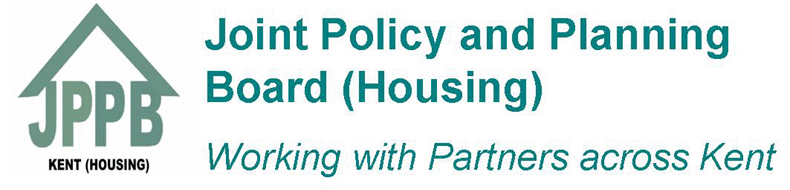 Held at  Heart of Flavour, Kent Hospice Shop Maidstone 6th April 2017Present: Eileen Martin Chair and AmicusHorizon , Lesley Clay Joint Planning Manager, Jill Pells, KHG, Kas Hardy KCC Public Health, Tim Woolmer KCC, Andrew McDonald KCC 18plus/Care Leaving, Satnam Kaur Tonbridge & Malling DC and Chair KHG, Sarah Hammond KCC, Marie Royle Canterbury CCC, Lora McCourt Canterbury CC, Julie Delahaye KMPT, Julia Harrison KMPT Ellie Kershaw Maidstone BC,  Elly Toye Dover DC,  Robin Cahill KCC,  Hayley Brooks Sevenoaks DC, Deborah White WKHA, Victoria May Thanet DC,  Mel Anthony KCC,  Becky Walker Swale BC,  Marie Gerald Dartford BC,  Francesca Sexton KCC, Amy Warren KMPT, Sandra Sainsbury Shepway DC, Sarah Robson Shepway DC,  Nick Crick 18plus KCC.Apologies: John Littlemore, Amber Christou, Christy Holden, Anne Tidmarsh, Janice Duff, Emma Bartlett, Linda Hibbs, Linda Lauris, Malti Varshney, Naintara Khosli, Rebecca Smith, Sharon Williams, Sue Willis, Jane Lang, Jane Miller-Everest, Virginia McClane, Dipna Pattni, Sarah Lewis, Adrian Hammond, Philippa McDonaldPresent: Eileen Martin Chair and AmicusHorizon , Lesley Clay Joint Planning Manager, Jill Pells, KHG, Kas Hardy KCC Public Health, Tim Woolmer KCC, Andrew McDonald KCC 18plus/Care Leaving, Satnam Kaur Tonbridge & Malling DC and Chair KHG, Sarah Hammond KCC, Marie Royle Canterbury CCC, Lora McCourt Canterbury CC, Julie Delahaye KMPT, Julia Harrison KMPT Ellie Kershaw Maidstone BC,  Elly Toye Dover DC,  Robin Cahill KCC,  Hayley Brooks Sevenoaks DC, Deborah White WKHA, Victoria May Thanet DC,  Mel Anthony KCC,  Becky Walker Swale BC,  Marie Gerald Dartford BC,  Francesca Sexton KCC, Amy Warren KMPT, Sandra Sainsbury Shepway DC, Sarah Robson Shepway DC,  Nick Crick 18plus KCC.Apologies: John Littlemore, Amber Christou, Christy Holden, Anne Tidmarsh, Janice Duff, Emma Bartlett, Linda Hibbs, Linda Lauris, Malti Varshney, Naintara Khosli, Rebecca Smith, Sharon Williams, Sue Willis, Jane Lang, Jane Miller-Everest, Virginia McClane, Dipna Pattni, Sarah Lewis, Adrian Hammond, Philippa McDonaldPresent: Eileen Martin Chair and AmicusHorizon , Lesley Clay Joint Planning Manager, Jill Pells, KHG, Kas Hardy KCC Public Health, Tim Woolmer KCC, Andrew McDonald KCC 18plus/Care Leaving, Satnam Kaur Tonbridge & Malling DC and Chair KHG, Sarah Hammond KCC, Marie Royle Canterbury CCC, Lora McCourt Canterbury CC, Julie Delahaye KMPT, Julia Harrison KMPT Ellie Kershaw Maidstone BC,  Elly Toye Dover DC,  Robin Cahill KCC,  Hayley Brooks Sevenoaks DC, Deborah White WKHA, Victoria May Thanet DC,  Mel Anthony KCC,  Becky Walker Swale BC,  Marie Gerald Dartford BC,  Francesca Sexton KCC, Amy Warren KMPT, Sandra Sainsbury Shepway DC, Sarah Robson Shepway DC,  Nick Crick 18plus KCC.Apologies: John Littlemore, Amber Christou, Christy Holden, Anne Tidmarsh, Janice Duff, Emma Bartlett, Linda Hibbs, Linda Lauris, Malti Varshney, Naintara Khosli, Rebecca Smith, Sharon Williams, Sue Willis, Jane Lang, Jane Miller-Everest, Virginia McClane, Dipna Pattni, Sarah Lewis, Adrian Hammond, Philippa McDonaldPresent: Eileen Martin Chair and AmicusHorizon , Lesley Clay Joint Planning Manager, Jill Pells, KHG, Kas Hardy KCC Public Health, Tim Woolmer KCC, Andrew McDonald KCC 18plus/Care Leaving, Satnam Kaur Tonbridge & Malling DC and Chair KHG, Sarah Hammond KCC, Marie Royle Canterbury CCC, Lora McCourt Canterbury CC, Julie Delahaye KMPT, Julia Harrison KMPT Ellie Kershaw Maidstone BC,  Elly Toye Dover DC,  Robin Cahill KCC,  Hayley Brooks Sevenoaks DC, Deborah White WKHA, Victoria May Thanet DC,  Mel Anthony KCC,  Becky Walker Swale BC,  Marie Gerald Dartford BC,  Francesca Sexton KCC, Amy Warren KMPT, Sandra Sainsbury Shepway DC, Sarah Robson Shepway DC,  Nick Crick 18plus KCC.Apologies: John Littlemore, Amber Christou, Christy Holden, Anne Tidmarsh, Janice Duff, Emma Bartlett, Linda Hibbs, Linda Lauris, Malti Varshney, Naintara Khosli, Rebecca Smith, Sharon Williams, Sue Willis, Jane Lang, Jane Miller-Everest, Virginia McClane, Dipna Pattni, Sarah Lewis, Adrian Hammond, Philippa McDonaldPresent: Eileen Martin Chair and AmicusHorizon , Lesley Clay Joint Planning Manager, Jill Pells, KHG, Kas Hardy KCC Public Health, Tim Woolmer KCC, Andrew McDonald KCC 18plus/Care Leaving, Satnam Kaur Tonbridge & Malling DC and Chair KHG, Sarah Hammond KCC, Marie Royle Canterbury CCC, Lora McCourt Canterbury CC, Julie Delahaye KMPT, Julia Harrison KMPT Ellie Kershaw Maidstone BC,  Elly Toye Dover DC,  Robin Cahill KCC,  Hayley Brooks Sevenoaks DC, Deborah White WKHA, Victoria May Thanet DC,  Mel Anthony KCC,  Becky Walker Swale BC,  Marie Gerald Dartford BC,  Francesca Sexton KCC, Amy Warren KMPT, Sandra Sainsbury Shepway DC, Sarah Robson Shepway DC,  Nick Crick 18plus KCC.Apologies: John Littlemore, Amber Christou, Christy Holden, Anne Tidmarsh, Janice Duff, Emma Bartlett, Linda Hibbs, Linda Lauris, Malti Varshney, Naintara Khosli, Rebecca Smith, Sharon Williams, Sue Willis, Jane Lang, Jane Miller-Everest, Virginia McClane, Dipna Pattni, Sarah Lewis, Adrian Hammond, Philippa McDonaldPresent: Eileen Martin Chair and AmicusHorizon , Lesley Clay Joint Planning Manager, Jill Pells, KHG, Kas Hardy KCC Public Health, Tim Woolmer KCC, Andrew McDonald KCC 18plus/Care Leaving, Satnam Kaur Tonbridge & Malling DC and Chair KHG, Sarah Hammond KCC, Marie Royle Canterbury CCC, Lora McCourt Canterbury CC, Julie Delahaye KMPT, Julia Harrison KMPT Ellie Kershaw Maidstone BC,  Elly Toye Dover DC,  Robin Cahill KCC,  Hayley Brooks Sevenoaks DC, Deborah White WKHA, Victoria May Thanet DC,  Mel Anthony KCC,  Becky Walker Swale BC,  Marie Gerald Dartford BC,  Francesca Sexton KCC, Amy Warren KMPT, Sandra Sainsbury Shepway DC, Sarah Robson Shepway DC,  Nick Crick 18plus KCC.Apologies: John Littlemore, Amber Christou, Christy Holden, Anne Tidmarsh, Janice Duff, Emma Bartlett, Linda Hibbs, Linda Lauris, Malti Varshney, Naintara Khosli, Rebecca Smith, Sharon Williams, Sue Willis, Jane Lang, Jane Miller-Everest, Virginia McClane, Dipna Pattni, Sarah Lewis, Adrian Hammond, Philippa McDonaldReferenceNotes/Outcome TimescaleLead personAction/DecisionMinutes of last meetingJohn L in discussion re HHCCStill need some participants for workstream T&F groups.Young Persons’ Pathway Group had a successful workshop.  The follow up meeting between senior management from KCC  Children’s  Services and Housing not yet arranged because of OFSTED inspection at KCC.Minutes agreedJuly  meeting 2017T&F groups to be set up by July meetingMeeting to be held by end of May 2017John LittlemoreLesley ClayAmber Christou/Lesley ClayJohn L to feedbackLC to resend emailLC to arrange meeting. KMPT Service and Care Pathway – Julie Delahaye and Julia HarrisonSee attached notes for pathway.Problems with people who have mental health issues presenting at housing and being put into temporary accommodation pending involvement from mental health teams. Best to contact care coordinator; if not responsive, contact seniors to have a dialogue about how the care plan is going. May 2017Julie DelahayeLesley ClayLHAs and Care co-ordinators to link together to ensure good communication and joint working. Links to be made with managers of CMHTs.Meeting to be held at Priority House to include reps from CMHT and Hospitals for T&F group.JD to forward names and nos. Of CMHTs to LC to circulate.Mental Health ProtocolsTo be reviewed at T&F groupAffordability in Social Housing – Deborah WhiteRecent welfare reforms including  the spare room subsidy, single room rent for under 35 year olds and benefits capping , together with the incoming change from housing benefit rates to local housing rates to those in social housing, is putting pressure on housing providers as to whether clients can afford properties in the social sector.  Kent Housing Group has been looking at a protocol on how housing providers, including Housing Associations will do affordability assessments. When there is an allocation the affordability calculation is done as to whether the client can afford the rent. Potentially, those under 22 claiming Universal Credit, those under 35, people who are fully benefit dependent who are capped will be at risk of not being able to afford rents even in social housing..Kent Homechoice is developing an affordability calculator for people to look at and decide whether they can afford certain properties. Need to work with people to build their capacity to improve their position.Kent Housing GroupKent HomechoiceLesley ClayKHG Developed Protocol re affordabilityAffordability criteria to go onto Kent Homechoice.LC to inform JPPB when doneHomelessness Reduction Bill – Marie Gerald(powerpoint)Excellent powerpoint presentation by Marie Gerald.There will be a lot of extra resources needed, and more paperwork. A different person has to undertake each review .LC to upload onto JPPB website Excellent presentation to go onto JPPB websiteAOBNew service in place for Domestic Abuse referrals (previously circulated).OFTSED for Children Services  judgement will be published on 24th MayMeeting held with Kent MPs re mass out of area placements from London.Andrew McDonald to bring info re Care Leavers to next meeting.PH report now with Director of Public Health to be circulated.National transfer scheme for UASC working very successfully, so no. of care leavers in that cohort should diminish in future. Max no in future for Kent to look after 231.Reminder that the Kent Housing Group Seminar is on 19th July, member organisations which book early can do so at a reduced rate.The Kent Housing Group awards will now be made jointly with JPPB and new categories will include health and social care. Details to be sent later..Andy Gale thinks that funding going forward from DCLG will be very much on prevention and relief and how this will be evidenced by the data. LHAs will have to prove outcomesMalti Varshney, who was the lead for housing in Public Health has now left KCC to work for NHS England. Kas Hardy will also be leaving KCC and this was her last JPPB meeting.6th July 2017Andrew McDonaldJill PellsUASC agenda item for JulyDetails to be circulated re awards once agreed.JPPB would like to officially thank both Malti and Kas for their help in raising the profile of housing with Public Health and CCGs and wish them both well for the future.Next Meeting6th July 2017Meeting to be held at Maidstone Borough Council